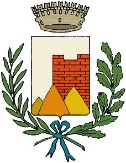 COMUNE DI MONTECALVO IN FOGLIAProvincia di Pesaro e UrbinoBANDO DI CONCORSO PER LA COPERTURA DI N. 1 POSTO DI “COLLABORATORE TECNICO CUOCO” A TEMPO PIENO ED INDETERMINATO CATEGORIA B, POSIZIONE ECONOMICA B3, PRESSO L’AREA AMMINISTRATIVA(In ottemperanza al “Protocollo per lo svolgimento dei concorsi pubblici” di cui all ’ordinanza del Ministro della Salute del 25.05. 2022)Visto il D.L. lº aprile 2021, n.44, all’art.10, comma 9, che dispone dal 3 maggio 2021 è consentito lo svolgimento delle procedure selettive in presenza dei concorsi banditi dalle pubbliche amministrazioni nel rispetto di linee guida validate dal Comitato tecnico- scientifico di cui all’ordinanza del Capo del Dipartimento della protezione civile 3 febbraio 2020, n.630, e successive modificazioni;Dato atto che in considerazione del1’evolversi della situazione epidemiologica da Covid-19, con ordinanza del Ministro della Salute del 25.05.2022, ai sensi dell’articolo 3, comma 7, del Decreto Legge n.36/2022, è stato emanato un nuovo “Protocollo per lo svolgimento dei concorsi pubblici”, adeguato rispetto alla normativa vigente, che sostituisce il precedente “Protocollo per lo svolgimento dei concorsi pubblici” del Dipartimento della Funzione Pubblica, prot. n. 25239 del 15.04.2021;Si approva il seguente Piano Operativo Specificocon l’obiettivo di fornire in tale contesto indicazioni operative per la tutela della salute e della sicurezza dei candidati, sia dei componenti della Commissione e del personale di vigilanza, tenuto conto dell’attuale situazione epidemiologica da virus Covid-19.Le disposizioni di seguito fornite tengono conto delle misure generali in materia di contenimento e gestione della situazione epidemiologica da Covid-19; per tutto quanto non espressamente previsto nel presente documento, si rinvia a quanto contenuto nel “Protocollo per lo svolgimento dei concorsi pubblici” di cui al1’ordinanza del Ministro della Salute del 25.05.2022.Resta fermo, inoltre, il rispetto delle disposizioni per il contenimento della diffusione del virus Covid-19 adottate dal Comune attraverso gli appositi Protocolli per la tutela e la sicurezza dei lavoratori negli ambienti di lavoro.In caso di emergenza, verranno attuate le procedure previste nel piano di emergenza ed evacuazione.DATA, LUOGO DELLA SELEZIONE E CANDIDATI AMMESSI:Le prove selettive si svolgeranno secondo il calendario riportato di seguito e pubblicato sul sito internet del Comune nella sezione Amministrazione Trasparente – Bandi di concorso. dove saranno pubblicate anche eventuali variazioni delle date e/o degli orari delle prove prova scritta: mercoledì 28-09-2022, alle ore 15,00, presso il Centro Sociale di Borgo Massano, in via della Liberazione, n. 13 – Montecalvo in Foglia (PU).prova pratica: lunedì 03-10-2022, alle ore 16,00 presso la Scuola dell’infanzia di Ca’ Gallo, in via Papa Giovanni XIII - Montecalvo in Foglia (PU).prova orale: martedì 04-10-2022, alle ore 15,00 presso la Sala del Consiglio Comunale del Comune di Montecalvo in Foglia in Piazza Municipio n. 1.All’interno delle aree concorsuali saranno disponibili:il piano di emergenza;le planimetrie di esodo, la cartellonistica e la segnaletica direzionale di emergenza negli spazi previsti per lo svolgimento della prova;diversi contenitori per la raccolta dei rifiuti indifferenziati nei quali dovranno essere conferiti i materiali utilizzati per la tutela da Covid-19 quali mascherine, salviette per la pulizia delle superfici, fazzoletti, etc.I flussi e i percorsi di accesso e movimento nell’area concorsuale saranno organizzati e regolamentati in modalità a senso unico, anche mediante apposita cartellonistica verticale.OPERAZIONI PROPEDEUTICHE ALLO SVOLGIMENTO DELLA PROVA:1 candidati devono:presentarsi da soli per evitare assembramenti;non presentarsi presso la sede concorsuale se sottoposti alla misura dell’isolamento come prevenzione della diffusione del contagio da Covid-19;indossare obbligatoriamente, dal momento dell’accesso all’area concorsuale sino all’uscita, mascherine filtranti FFP2 messe a disposizione dall’amministrazione organizzatrice, sanificarsi le mani, attenersi alle altre indicazioni contenute nell’ordinanza del Ministro della Salute del 25.05.2022 (non è consentito l’uso di mascherine in possesso del candidato).Ai candidati sarà reso disponibile preventivamente, tramite pubblicazione sul sito internet, il modulo di autodichiarazione, ai sensi degli artt. 46 e 47 del DPR ri.445/2000, rispetto alla condizione di non essere sottoposto alla misura dell’isolamento come prevenzione alla diffusione del contagio da Covid-19, da presentare il giorno della prova.La mascherina dovrà essere correttamente utilizzata garantendo la copertura delle vie aeree (naso e bocca), dovrà essere sostituita nel caso di rottura.ACCOGLIENZA DEI CANDIDATI:Davanti alla sede della prova scritta è ubicato un ampio corridoio in cui i candidati saranno tenuti a mantenere il distanziamento tra persona e persona prima dell’ingresso nell’aula concorsuale.Ad eventuali candidati disabili, alle donne in stato di gravidanza sarà garantita la priorità di accesso e l’assistenza per il raggiungimento della postazione per lo svolgimento della prova.Prima dell’ingresso nell’aula concorsuale si troverà una postazione, dotata di divisorio in plexiglass e di dispenser con gel idroalcolico, con la presenza di almeno un addetto.I candidati dovranno:avvicinarsi all’addetto uno alla volta;igienizzarsi le mani;presentare un documento di identità in corso di validità;consegnare l’autodichiarazione compilata e firmata, pubblicata sul sito; ritirare il materiale necessario per lo svolgimento della prova;indossare una mascherina FFP2 che potrà essere tolta solo all’uscita dell’area concorsuale al termine della prova.Qualora una o più delle sopraindicate condizioni non dovesse essere soddisfatta sarà inibito l’ingresso del candidato nell’aula concorsuale.L’accesso all’area per il relativo riconoscimento sarà consentito dalle ore 14,45.Si dichiara ai sensi degli artt. 46 e 47 del DPR 445/2000, la piena e incondizionata conformità delle misure organizzative della procedura concorsuale alle prescrizioni del protocollo del Ministro della Salute del 25/05/2022 pubblicato all’indirizzo: https://www.comune.montecalvo.pu.it/fileadmin/grpmnt/5531/DOC/Ordinanza_Ministro_della_Salute_25.05.2022.pdfIl presente piano operativo è pubblicato sul sito internet del Comune nella sezione Amministrazione Trasparente – Bandi di concorso 								IL SEGRETARIO COMUNALE								F.to	Dott. Paolo Tinti